Prot.n.25/2023								Avellino  31 Marzo 2023								Ai Sigg. Titolari di Farmacia								della Provincia di Avellino										L O R O       S E D I Oggetto: Comunicazioni.Caro Collega, Ti comunico che è  stato disposto il   pagamento  relativo alla  Distinta Contabile Riepilogativa AIR:Gennaio 2023 mandati dal n° 4.050 al n° 4.182 .Cordiali saluti.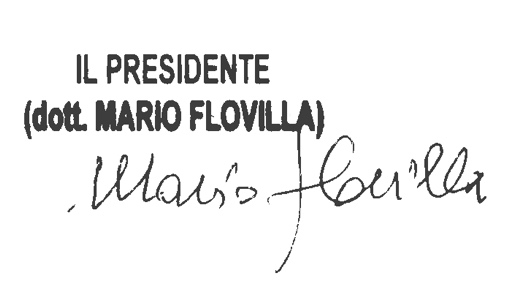 